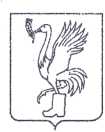 СОВЕТ ДЕПУТАТОВТАЛДОМСКОГО ГОРОДСКОГО ОКРУГА МОСКОВСКОЙ ОБЛАСТИ141900, г. Талдом, пл. К. Маркса, 12                                                          тел. 8-(49620)-6-35-61; т/ф 8-(49620)-3-33-29 Р Е Ш Е Н И Еот __20 ноября___  2023 г.                                                                    №  101┌                                                              ┐О внесении изменений в Регламент работы Совета депутатов Талдомского городского округа Московской областиВ соответствии с Федеральным законом от 06.10.2003 №N 131-ФЗ "Об общих принципах организации местного самоуправления в Российской Федерации", Законом Московской области от 28.05.2018 г. № 70/2018-03 "Об организации местного самоуправления на территории Талдомского муниципального района", письмом Министра территориальной политики Московской области от 06.10.2023 28Исх-1763, Совет депутатов Талдомского городского округа Московской области РЕШИЛ:1.Внести в Регламент работы Совета депутатов Талдомского городского округа Московской области, утвержденный решением Совета депутатов Талдомского городского округа Московской области от 14.09.2018 г. № 52 (с изменениями, внесенными решениями Совета депутатов от 25.03.2021 № 10, от 28.07.2022 № 57), следующие изменения:1.1. Второй абзац пункта 3.2 изложить в следующей редакции:«Внеочередное заседание по вопросу утверждения генерального плана и внесения изменений в него созывается по требованию главы городского округа не позднее 10 дней с момента поступления требования о созыве внеочередного заседания».2. Опубликовать настоящее решение в газете «Заря» и разместить на официальном сайте администрации Талдомского городского округа Московской области в сети «Интернет».3. Настоящее решение вступает в силу с даты его официального опубликования.4. Контроль исполнения настоящего решения возложить на председателя Совета депутатов Талдомского городского округа М.И. Аникеева.Председатель Совета депутатовТалдомского городского округа                                                                                 М.И. АникеевГлава Талдомского городского округа                                                                      Ю.В. Крупенин